АНКЕТА ШВЕИФИО ________________________________________________________________________________________Желаемая должность (если несколько, перечислите): _________________________________________________Можете предоставить номер телефона другого контактного лица, у которого можно спросить о Вас, в случае, если Вам не удастся дозвониться? _________ОПЫТ РАБОТЫ:СТАЖ РАБОТЫОБРАЗОВАНИЕ:Пожелания к будущему месту работы: ___________________________________________________В дальнейшем, рассматриваете ли работу в России, за рубежом? _____________________________КТО МОЖЕТ ПОРЕКОМЕНДОВАТЬ ВАС?Были ли у Вас когда-либо увольнения по статьям? ____________________________Привлекались ли Вы и Ваши близкие родственники к уголовной, административной ответственности? ________Из каких источников узнали о вакансии: ____________________________________________________________ПРОФЕССИОНАЛЬНЫЕ ДАННЫЕПодтверждаю, что все сведения, приведенные в данной Анкете, являются достоверными и полными. Я не возражаю против проверки сообщенных мною данных, что удостоверяю личной подписью. Подпись _____________________/______________________________Информация о Вас рассматривается как конфиденциальная и не передается третьим лицам без Вашего согласия. Наше агентство не гарантирует Вам трудоустройство, но значительно расширяет Ваши возможности. После заполнения анкета на руки не выдается, фотография не возвращается. Изменения, дополнения в анкету вносятся по телефону +37529 105-10-03.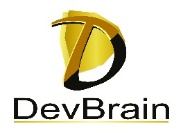 Дата заполнения «_____»_________201_гВОЗРАСТГОРОД ПРОЖИВАНИЯКОНТАКТНЫЕ ДАННЫЕ:КОНТАКТНЫЕ ДАННЫЕ:Мобильный номер телефонаМобильный номер телефонаДополнительный мобильный номер телефонаДополнительный мобильный номер телефонаДомашний номер телефонаДомашний номер телефонаАдрес электронной почтыАдрес электронной почтыКем является (друг, отец или др.)Имя, ОтчествоНомер телефонаДата началаДата окончания работыДолжностьНазвание организацииПричина увольненияДолжностьОбщий стаж работы  по должностиОфициальныйНеофициальный Итого общий стаж работы:Рассматриваете работу постоянным или вахтовым методом?Готовы ли к 12-часовому рабочему дню в режиме 6/1 во время вахты?Название учебного заведенияПрисвоена квалификацияСрок обученияФорма обученияНазвание организацииФИОДолжностьНомер телефонаПункт статьиВ каком году?ПричинаСтатьяВ каком году?ПричинаКогда готовы приступить к работе?Дата заполнения анкетыОбщий стаж работы швеейСтаж швеей женской одеждыСтаж швеей женской одеждыЕсть ли у вас опыт работы на швейном производстве? Сколько лет?Есть ли у вас опыт работы на швейном производстве? Сколько лет?Есть ли у вас опыт работы на швейном производстве? Сколько лет?Есть ли у вас опыт работы на производственных швейных машинах? Сколько лет?Есть ли у вас опыт работы на производственных швейных машинах? Сколько лет?На каких марках машин работали?На каких марках машин работали?На каких марках машин работали?Есть ли у вас опыт работы на машинах-полуавтоматах марки «Juki» и «Siruba»?Есть ли у вас опыт работы на машинах-полуавтоматах марки «Juki» и «Siruba»?Есть ли у вас опыт работы на машинах-полуавтоматах марки «Juki» и «Siruba»?Работали ли Вы на двухигольных машинках?Работали ли Вы на двухигольных машинках?Работали ли Вы на подшивочной машинке?Работали ли Вы на подшивочной машинке?Работали ли Вы на оверлоке?Работали ли Вы на пуговичном полуавтомате?Работали ли Вы на пуговичном полуавтомате?Умеете ли Вы настраивать строчки?Умеете ли Вы настраивать строчки?Умеете ли Вы удерживать ширину шва?Умеете ли Вы делать планочки?Умеете ли Вы делать планочки?Умеете ли Вы стачивать швы?да    нетда    нетда    нетда    нетда   нетда    нетда    нетда   нетда   нетда   нетда    нетда    нетда нетРаботали в бригаде?Работали в бригаде?Работали ли Вы на производстве полного цикла?Работали ли Вы на производстве полного цикла?Сколько швейных изделий отшиваете за смену?Сколько платьев отшиваете за смену?Сколько платьев отшиваете за смену?Какими операциями владеете?Какими операциями владеете?Работали ли Вы термоотделочником?Работали в бригаде?Работали в бригаде?Работали ли Вы на производстве полного цикла?да    нетда    нетда    нетда    нетда   нетда    нетда    нетда   нетда   нетда   нетда    нетда    нетда нетКакие виды двухигольных машинок Вы знаете?(Для термоотделочников) На каком утюге Вы работали?Какие виды одежды Вы шили?Сколько единиц в день (брюк) Вы шили?